金华市档案馆南门伸缩门机头更换和道闸安装采购询价公告    根据《中华人民共和国政府采购法》第四十条规定,现对以下服务进行询价采购，欢迎国内符合条件的供应商参加，请就以下采购项目内容进行书面报价。 一、服务内容（详见附件一）二、报价须知（一）本次询价的总体要求：1.投标后，供应商擅自变更或无故不提供中标服务，将按照《政府采购法》相关规定进行处罚。 2.本次询价为一个合同包整体响应，特提醒注意。（本服务不接受联合体投标）3.报价供应商要负责对所投全部服务送达验收前的所有费用。4.交货时间、付款方式：具体的交货时间、付款方式甲乙双方在供货合同中具体约定。 5.本次询价截止时间为8月19日6中标后双方签订更换维修合同。（二）报价回函与递交要求：1.回函内容 （1）唱标一览表 （2）报价表  （3）资格证明文件（4）公司简介（5）本次询价要求提交的，以及报价供应商认为需要提交的资料。 2.其它要求报价回函请用不退色的墨水工整书写或打印，一式3份，每份装订成册，均须由法定代表人/负责人签字并加盖公章后一同密封，密封袋封面必须注明以下采购信息： （1）      采购人名称和地址； （2）      2020年8月20日 15时 00 分开标，此时间之前不得开封。 （3）      供应商的名称与地址、邮政编码、联系人、联系电话。 （4）      报价文件的密封袋的封口处应加盖投标人印章及密封章，否则将予以拒绝，并退还给投标人。 （5）      如果报价文件没有按上述规定进行密封和标记，采购人将不承担与此有关的责任。 未按上述要求制作的报价回函将视为无效报价文件。 3.递交要求 以直接送达或特快专递的方式，于2020年8月19日中午12：00时前送达金华市档案馆办公室,过期报价单、询价函均无效；逾期递交的报价回函采购人拒绝接收。 三、投标报价供应商的投标报价为一次性报价，报价请参见附件内容。四、成交原则在符合并满足采购需求、质量、服务、市场品牌效应和供货时间相等或近似的前提下，选择价格、信誉及售后服务最优的供应商作为成交供应商。如此次有效投标报价家数不足三家的情况下，报经监管部门批准后，可转为采用其他方式采购或择日另行询价采购。 五、成交通知本次询价采购的成交结果采购人将在询价结束后及时通知成交供应商，并与成交供应商签订书面合同。                           金华市档案馆                                  2020年8月14日 附件：序号服务名称服务内容数量采购预算/元1南门伸缩门机头调换调换、安装、维修2个20000元2南门靠西道闸安装安装、维修1套20000元300w高清识别一体机      （车牌专用）网络高清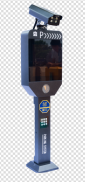 2台一体车牌显示屏4行16字显示2个红绿灯系统2组摄像机立柱（含万向节）金属2套补光灯LED2个高品质工业电源2个直杆道闸JD-001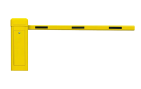 1台车辆检测器（单路）JD20-H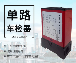 1个感应线圈JD20-H2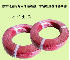 1捆伸缩门机头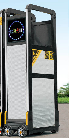 2套物流运费包含安装调试包含发票包含网络交换机5口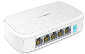 1个车牌识别系统软件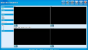 1套电脑1台加密软件狗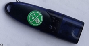 1个